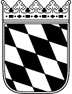 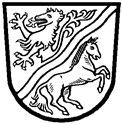 Landratsamt Rottal–InnVollmacht für die Zulassung eines KraftfahrzeugesBevollmächtigte/r: Name, Vorname / Firma (zeichnungsberechtigter Vertreter), ggf. Geb.-Datumist berechtigt, das nachfolgend genannte Kraftfahrzeugauf meinen/unseren Namen zuzulassen und die Fahrzeugpapiere in Empfang zu nehmen.Angaben zur Kraftfahrzeugversicherung, Verwendung des Fahrzeugs und zur SteuerbefreiungAnlagenPersonalausweis oder Reisepass (Kopie)SEPA-Lastschriftmandat (für Kfz-Steuereinzug) Herstelleramtliches KennzeichenFahrzeug-Ident.-Nr. (mind. letzten 6 Stellen)Nr. der Zulassungsbescheinigung II / früher: Kfz-BriefnummerFahrzeughalter (Vollmachtgeber):Fahrzeughalter (Vollmachtgeber):Fahrzeughalter (Vollmachtgeber):Fahrzeughalter (Vollmachtgeber):Fahrzeughalter (Vollmachtgeber):TitelName oder juristische PersonVornameVornameGeb.-DatumNamens-Zusatz / zeichnungsberechtigter VertreterNamens-Zusatz / zeichnungsberechtigter Vertreterggf. Geburtsnameggf. Geburtsnameggf. GeburtsnameStraße und HausnummerStraße und HausnummerPostleitzahlWohnort / FirmenanschriftWohnort / FirmenanschriftStaatsangehörigkeitStaatsangehörigkeitNur bei Selbständigen: Angabe von Beruf, Gewerbe, WirtschaftszweigNur bei Selbständigen: Angabe von Beruf, Gewerbe, WirtschaftszweigNur bei Selbständigen: Angabe von Beruf, Gewerbe, WirtschaftszweigIch/wir hafte/n in vollem Umfang für alle Ansprüche, die aufgrund von Verwechslungen, fehlerhaften Vergleichender technischen Daten, unvorschriftsmäßiger Anbringung der Kennzeichen usw. gegen den Landkreis erhoben werden.Ferner besteht Einverständnis, dass dem Bevollmächtigten die kraftfahrzeugsteuerlichen Verhältnisse (einschließlich ggf. bestehender Steuerrückstände) sowie ggf. bestehende Gebührenrückstände bekannt gegeben werden dürfen. Die Vollmacht umfasst auch die Berechtigung, ggf. einen Antrag auf Steuerbefreiung zu stellen.Ich/wir hafte/n in vollem Umfang für alle Ansprüche, die aufgrund von Verwechslungen, fehlerhaften Vergleichender technischen Daten, unvorschriftsmäßiger Anbringung der Kennzeichen usw. gegen den Landkreis erhoben werden.Ferner besteht Einverständnis, dass dem Bevollmächtigten die kraftfahrzeugsteuerlichen Verhältnisse (einschließlich ggf. bestehender Steuerrückstände) sowie ggf. bestehende Gebührenrückstände bekannt gegeben werden dürfen. Die Vollmacht umfasst auch die Berechtigung, ggf. einen Antrag auf Steuerbefreiung zu stellen.Ich/wir hafte/n in vollem Umfang für alle Ansprüche, die aufgrund von Verwechslungen, fehlerhaften Vergleichender technischen Daten, unvorschriftsmäßiger Anbringung der Kennzeichen usw. gegen den Landkreis erhoben werden.Ferner besteht Einverständnis, dass dem Bevollmächtigten die kraftfahrzeugsteuerlichen Verhältnisse (einschließlich ggf. bestehender Steuerrückstände) sowie ggf. bestehende Gebührenrückstände bekannt gegeben werden dürfen. Die Vollmacht umfasst auch die Berechtigung, ggf. einen Antrag auf Steuerbefreiung zu stellen.Ich/wir hafte/n in vollem Umfang für alle Ansprüche, die aufgrund von Verwechslungen, fehlerhaften Vergleichender technischen Daten, unvorschriftsmäßiger Anbringung der Kennzeichen usw. gegen den Landkreis erhoben werden.Ferner besteht Einverständnis, dass dem Bevollmächtigten die kraftfahrzeugsteuerlichen Verhältnisse (einschließlich ggf. bestehender Steuerrückstände) sowie ggf. bestehende Gebührenrückstände bekannt gegeben werden dürfen. Die Vollmacht umfasst auch die Berechtigung, ggf. einen Antrag auf Steuerbefreiung zu stellen.Ich/wir hafte/n in vollem Umfang für alle Ansprüche, die aufgrund von Verwechslungen, fehlerhaften Vergleichender technischen Daten, unvorschriftsmäßiger Anbringung der Kennzeichen usw. gegen den Landkreis erhoben werden.Ferner besteht Einverständnis, dass dem Bevollmächtigten die kraftfahrzeugsteuerlichen Verhältnisse (einschließlich ggf. bestehender Steuerrückstände) sowie ggf. bestehende Gebührenrückstände bekannt gegeben werden dürfen. Die Vollmacht umfasst auch die Berechtigung, ggf. einen Antrag auf Steuerbefreiung zu stellen.Nummer der elektronischen Versicherungsbestätigung (eVB):Nummer der elektronischen Versicherungsbestätigung (eVB):Nummer der elektronischen Versicherungsbestätigung (eVB):(7-stellig)Fahrzeug wird verwendet für die Personenbeförderung nach dem Personenbeförderungsgesetz, Schüler/Behindertenbeförderung oder für Kindergartenträger. Erklärung nach § 13 Abs. 2 Nr. 1 FZV ist beigefügt.Fahrzeug wird verwendet für die Personenbeförderung nach dem Personenbeförderungsgesetz, Schüler/Behindertenbeförderung oder für Kindergartenträger. Erklärung nach § 13 Abs. 2 Nr. 1 FZV ist beigefügt.Fahrzeug wird verwendet für die Personenbeförderung nach dem Personenbeförderungsgesetz, Schüler/Behindertenbeförderung oder für Kindergartenträger. Erklärung nach § 13 Abs. 2 Nr. 1 FZV ist beigefügt.Fahrzeug wird verwendet für die Personenbeförderung nach dem Personenbeförderungsgesetz, Schüler/Behindertenbeförderung oder für Kindergartenträger. Erklärung nach § 13 Abs. 2 Nr. 1 FZV ist beigefügt.Steuerbefreiung ist gewünscht. Sie wird auf einem eigenen Vordruck gesondert beantragt.Steuerbefreiung ist gewünscht. Sie wird auf einem eigenen Vordruck gesondert beantragt.Steuerbefreiung ist gewünscht. Sie wird auf einem eigenen Vordruck gesondert beantragt.Steuerbefreiung ist gewünscht. Sie wird auf einem eigenen Vordruck gesondert beantragt.Anhängerzuschlag nach § 10 Abs. 1 KraftStG wird beantragt.Anhängerzuschlag nach § 10 Abs. 1 KraftStG wird beantragt.Anhängerzuschlag nach § 10 Abs. 1 KraftStG wird beantragt.Anhängerzuschlag nach § 10 Abs. 1 KraftStG wird beantragt.Für die o.g. KFZ-Zulassung (inkl. notwendiger Erklärungen) wird die Vollmacht erteiltOrt, DatumFür die o.g. KFZ-Zulassung (inkl. notwendiger Erklärungen) wird die Vollmacht erteiltOrt, Datum  Unterschrift Fahrzeughalter/In (Vollmachtgeber/In)  Unterschrift Fahrzeughalter/In (Vollmachtgeber/In)  Unterschrift Fahrzeughalter/In (Vollmachtgeber/In)Bei Minderjährigen:Als gesetzlicher Vertreter (Vater/Mutter/Vormund) stimme ich der o.g. KFZ-Zulassung/Erklärung zu.Ort, DatumUnterschrift Vater/Mutter/Vormund